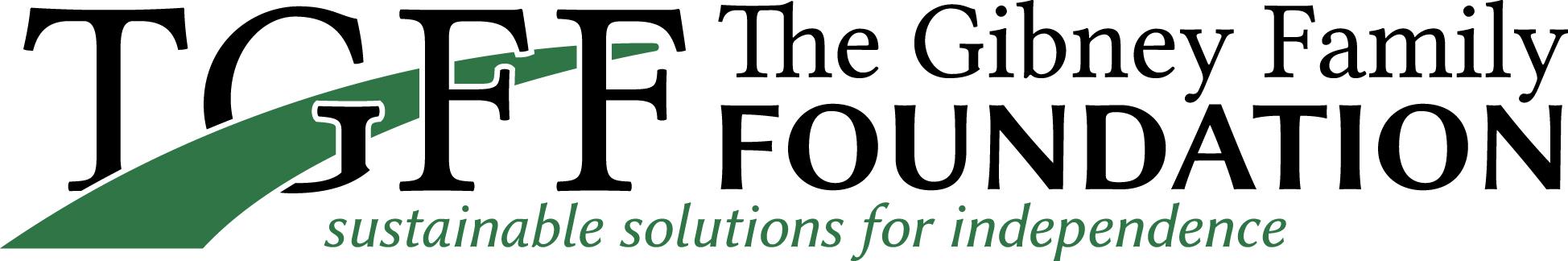 TGFF Mini-Grant Application(For grants $5,000 and under)Application Instructions: In order to enhance our review of each proposal, please keep responses concise and within the application format.Final Proposal Date: _________________________Organization Information:Legal name of your nonprofit organization (and parent organization, if applicable):Legal mailing address: EIN Number:Web address: Contact Information: Name and title of the person submitting this proposal:E-mail address:Phone number:Authorizations if awarded:Name and title of the person authorized to sign a grant contract:E-mail address and phone number if different than above:Name and title of the person authorized to set up ACH deposit / receive funds:E-mail address and phone number if different than above:Organization’s Focus: Mission:Vision:What organizations offer the same or similar services in your region? Mini-Grant Request: Grant amount requested: Total estimated cost of the project: What will TGFF grant funds be used for specifically?Is a percentage of these grant funds directed to the blind/visually impaired? (This number is for our statistical purposes only)Who is your grant sponsor and how was your experience? Mini-Grant Plan and Summary: A brief description of the project and the need.  What are the intended outcomes and impact as a result of this project?Who and how many will benefit from the project? A brief project timeline with expected start/finish dates.Financials:Provide a specific line-item budget for this grant requestProvide the following as an attachment with the grant application:Your organization’s overall operating budget for the current yearYour organization’s most recent financial statementShould this grant be awarded, the undersigned agrees to the following: Repay any amount not used for the purposes of the grantSubmit a full and complete grant report to TGFF on the manner in which the funds were spent and the progress made in accomplishing the purposes of the grantKeep records of expenditures and make its books and records available to TGFF Not use any of the funds to influence legislation or the outcome of elections, or to carry on voter registration drivesTGFF reserves the right to grant, deny or alter funding at its sole discretionThe Gibney Family Foundation partners with organizations that represent and participate in diverse groups of people. Accepting the grant funds means your organization also commits to diversity, equity, and inclusion._______________________________________________Signature of authorizing person _______________________________________________ Name typed_______________________________________________           ____________________Title  								 DateCHECKLIST before submitting the final application:Grant sponsor has reviewed and approved the final proposalApplication emailed to both your grant sponsor and grants@tgff.org A short narrative and budget are attached in the same PDF documentApplication signed and dated										Last revised on 4/6/23